1.  Назовите представленные небесные объекты и вычеркните один или несколько, которые не являются спутниками больших планет, заполнив таблицу:
      А) Веста;      Б) Луна;      В)  Ганимед;      Г) Фобос;      Д)  Харон. 2. 20 февраля 2015 года тонкий серп молодой Луны и планеты Марс и Венера находились в соединении на  вечернем небе. Оцените угловое расстояние между планетами. 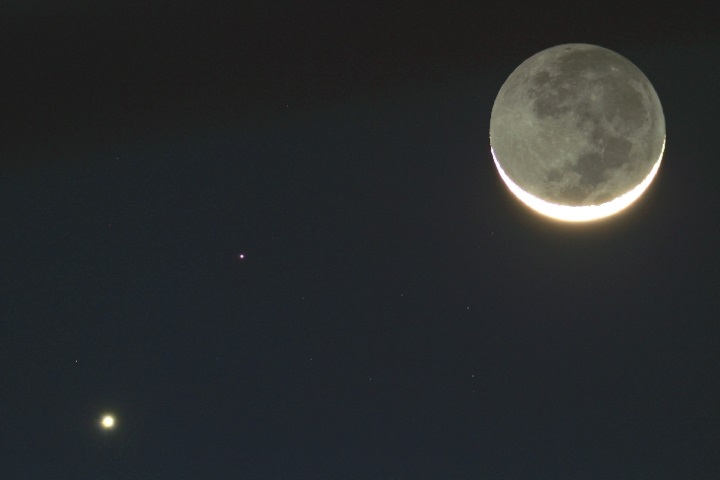 3. На Северном полюсе Земли Солнце полгода подряд находится над горизонтом, а полгода – под горизонтом. А как ведёт себя на Северном полюсе Луна?4. На фотографии представлен снимок Земли из космоса. Какое явление наблюдает человек, находящийся в черном пятне? А человек, находящийся в серой области вокруг этого пятна? Почему форма пятен именно такая? 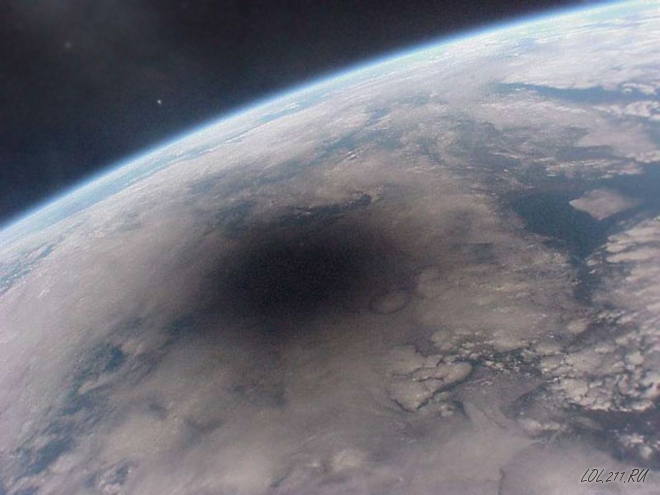 5. Во времена Советского Союза летчикам, налетавшим миллион километров, выдавался специальный значок. За какое время обычный житель Земли пролетает 1 миллион километров вместе с Землёй вокруг Солнца?6. Заполните таблицу, указав названия, соответствующие цифрам на рисунке. ПРИМЕЧАНИЕ: Длина окружности: S = 2 π R, где R – радиус окружности. Астрономия (Очный тур)17.04.2015 - 17.04.20157  КЛАСС:ОБЪЕКТАБВГДНАЗВАНИЕспутники больших планет№НАЗВАНИЕ1234